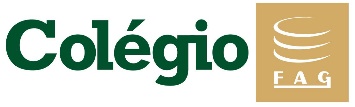 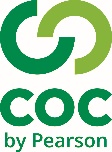 As cores tem temperaturas. Na verdade essa questão é mais subjetiva e tem muito mais a ver com a experiências e percepções de quem as vê. Entretanto, podemos defini-las entre quentes e frias. 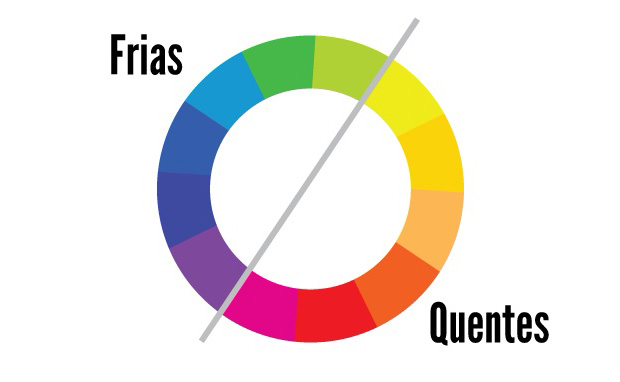 Cores quentes: São as cores em que o vermelho , amarelo e o laranja predominam. São chamadas de quentes porque criam uma sensação de calor, proximidade e estão associadas ao sol, ao fogo, etc.Cores frias: São as cores em que o azul , verde e roxo predominam. Estão associadas ao gelo, a água, e criam sensações calmas, de frescor e de tranquilidade.Agora é com você, pinte a metade da borboleta com as cores quentes e a outra metade com as cores frias, usando todas as cores dos grupos determinados. Bom trabalho e muito capricho: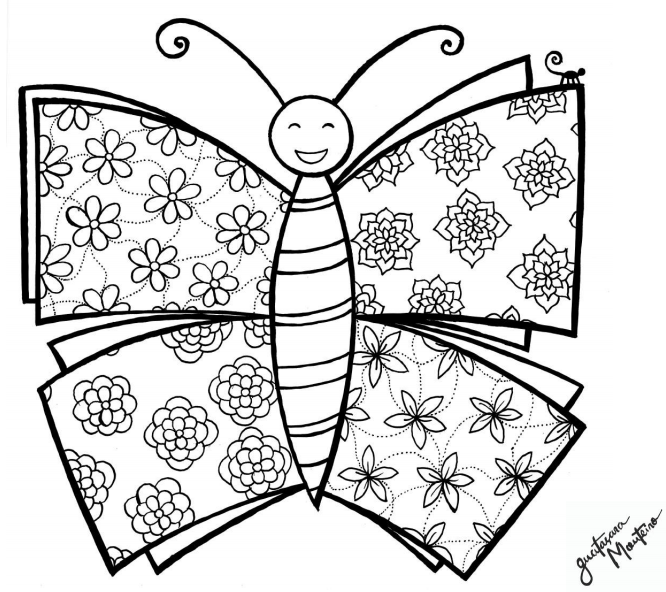 